Phone	:  2666414, 2582400                                       CHIEF ENGINEER’S OFFICE,Telefax : 91 0484 2666414                                                                 COCHIN – 682 009.Email   :ce@cochinport.gov.in, coptce@gmail.comWebsite: www.cochinport.gov.inNo.T15/T-1941/ 2021-C                            	                                                Dated: 29-03-2021TENDER FOR ENGAGING A THIRD PARTY CERTIFICATION CUM SURVEY AGENCY FOR MONITORING THE MAINTENANCE DREDGING FOR THE YEAR 2021-22 AT COCHIN PORT(Tender No. No.T15/T-1941/ 2021-C)Please note the following:All other terms & conditions of tender remain unchanged									             	Sd/-							                              CHIEF ENGINEERADDENDUM / CORRIGENDUM NO. 1ADDENDUM / CORRIGENDUM NO. 1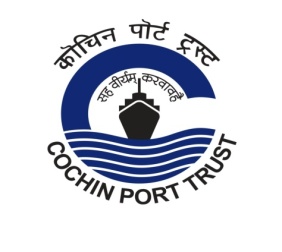      COCHIN PORT TRUST          An ISO-9001:2015  & ISPS Compliant PortSl. NoItem detailsExistingTo be read as 1Last Date and Time of submission of Bids14.30 hours on          05-04-202114.30 hours on          12-04-20212Date and Time of opening the Bids15.00 hours on          05-04-202115.00 hours on          12-04-2021